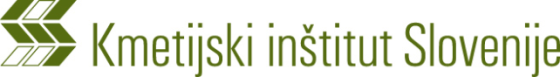 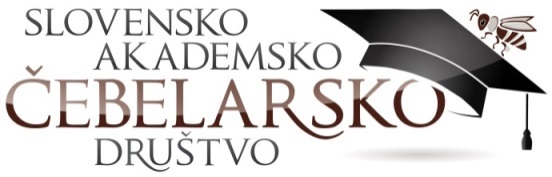 PRIJAVNICAna 4. ZNANSTVENI POSVET O ČEBELAH IN ČEBELARSTVUPOKLUKARJEVI DNEVI 202218. november 2022Prijave k sodelovanju so do 25.10.2022 (maja.smodis.skerl@kis.si)Izvleček pošljite na maja.smodis.skerl@kis.si najkasneje do 10. 11. 2022.Znanstveni odbor bo izbral najboljšo predstavitev in predavatelja nagradil. Prijavljam se na znanstveno posvetovanje, Poklukarjevi dnevi, ki bo 18. 11. 2022. Kraj in datum: _________________________            Podpis: ___________________________IME IN PRIIMEKE-POŠTAAKADEMSKI NAZIV (če ga že imate)FAKULTETAŠTUDIJSKA SMERLETO ZAKLJUČKA ŠTUDIJA (če ste študij že zaključili)NASLOV PREDAVANJATEMA (obkrožite)BIOLOGIJA ČEBELPATOLOGIJA ČEBELGENETIKA IN SELEKCIJA ČEBELTEHNOLOGIJA ČEBELARJENJAČEBELJI PRIDELKIDIVJE ČEBELEAPITERAPIJADRUGE TEME (navedite): ______________________